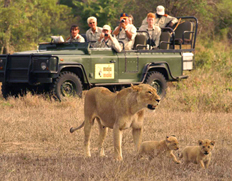 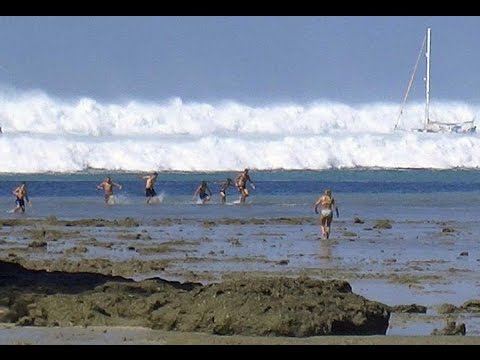 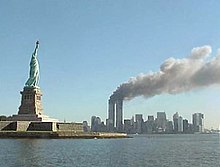 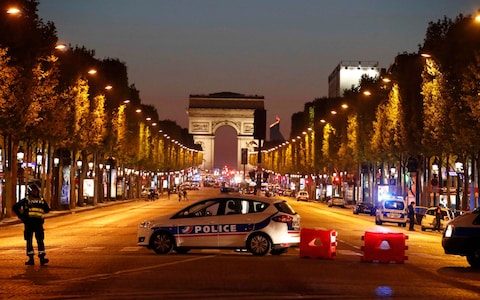 202Factors Affecting Global Tourism Trends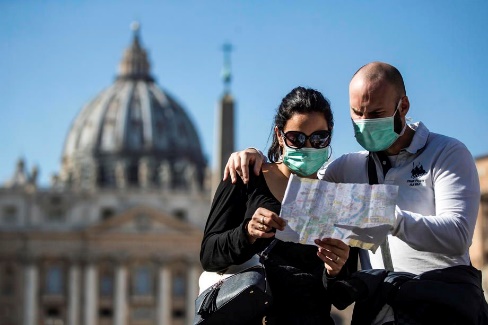 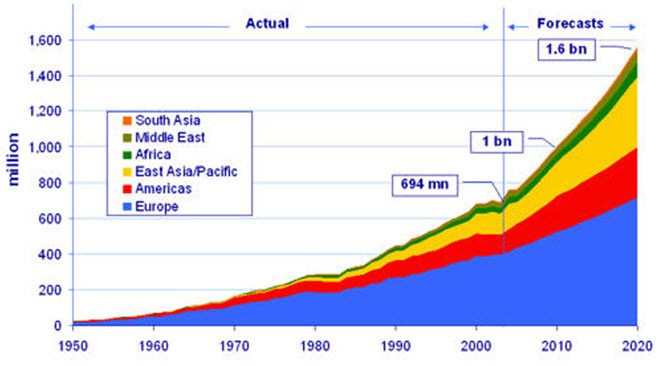 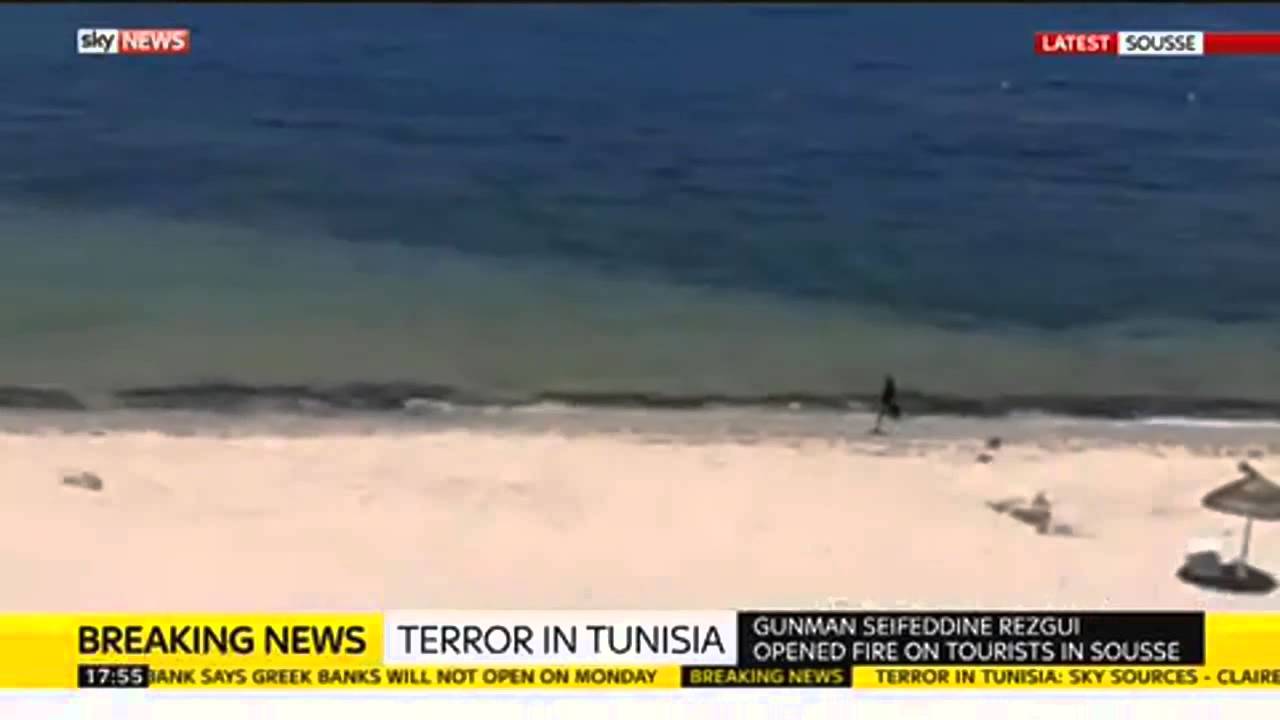 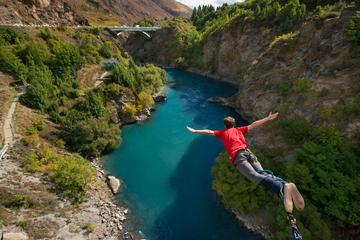 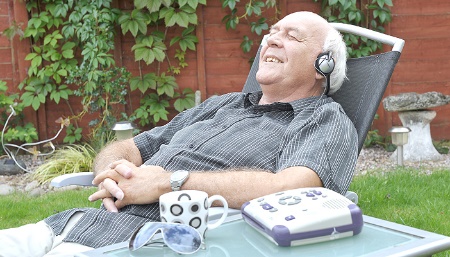 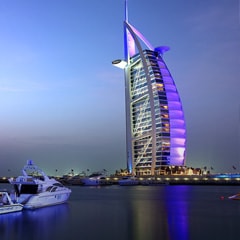 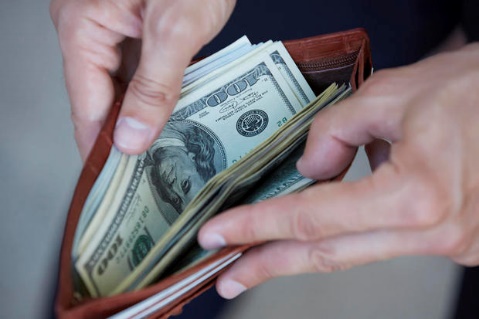 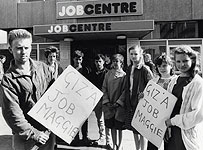 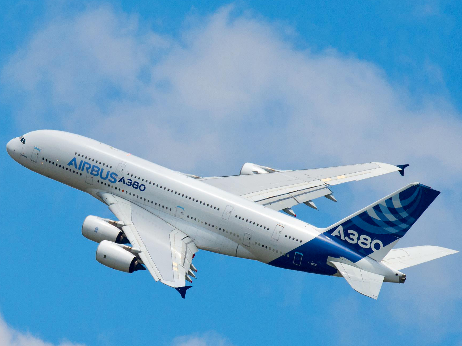 